Thema 1: Handelaar van de VOCBron 1Bron 2Bron 3Bron 4Bron 5Bron 6: het handelsgebied van de VOChttps://schooltv.nl/video/de-voc-in-batavia-een-gevecht-om-specerijen/#q=voc De opperkoopman was de hoogste functie aan boord van een VOC schip. Hij was verantwoordelijk voor de lading met waardevolle goederen en verantwoordelijk voor het verhandelen hiervan. Het scheepvaartverkeer in Azië werd vanuit de stad Batavia georganiseerd. Bij de stad waren grote scheepswerven en magazijnen waar de schepen voor onderhoud terecht konden. In Azië was Batavia het ontmoetingspunt voor de schepen. De stad was voor dit doel zeer goed geschikt omdat de stad in alle seizoenen te bereiken was. De moessons zorgden slechts sporadische voor oponthoud. Vanuit Batavia hield men ook de Aziatische VOC-scheepvaart in de gaten. Het handelsverkeer dat niet via Batavia liep werd opgetekend in de "negotieboeken" van Batavia om zo een goed beeld te verkrijgen van het Aziatische scheepvaartverkeer. Een belangrijke handelsstroom was die van India naar de Indonesische archipel. In India werd textiel opgekocht om te worden verscheept naar Indië. Daar werd de textiel verkocht en van deze opbrengst werden er weer specerijen gekocht. De textiel werd betaald met edelmetaal dat vanuit de Republiek aangevoerd werd. Naarmate de VOC haar handelsnetwerk uitbreidde kwamen er ook steeds meer intra-Aziatische handelslijnen te lopen die echter nog steeds in dienst stonden van de retourvloten. Soms belandde de VOC op heel aparte handelsgebieden die geheel buiten haar oorspronkelijke specialiteit lagen. Als voorbeeld kan dienen dat de VOC olifanten inkocht op Ceylon om die te verkopen aan de Indiase vorsten.De VOC groeide al snel uit tot het grootste handelsbedrijf ter wereld op dat moment. De compagnie dreef handel met verschillende Aziatische landen, zoals het latere Nederlands-Indië (Indonesië), de kaapkolonie (Zuid-Afrika), Ceylon (Sri-Lanka) en Japan. Ze verhandelde producten zoals specerijen, koffie, textiel en porselein. Elk jaar voer er twee of drie keer een vloot uit Azië naar de Republiek.Wat betreft de handel onderscheidde de VOC zich van de andere Europese organisaties in Azië, bijvoorbeeld de Portugese, Engelse of Franse, door het opzetten van een intra-Aziatisch handelsnetwerk. De VOC zelf nam namelijk actief deel aan de handel binnen Azië. Zo werd bijvoorbeeld zilver uit Japan verkocht in India om er textiel mee aan te kopen, dat weer gebruikt werd om er peper en fijne specerijen in Zuidoost-Azië mee aan te schaffen. Batavia werd het centrum van dit netwerk en fungeerde als stapelmarkt. Men hoopte met deze handel voldoende winst te behalen om er de voor Europa bestemde retourladingen mee te kunnen financieren die voornamelijk bestonden uit specerijen en andere luxeproducten. Ondanks het feit dat de intra-Aziatische handel indrukwekkend van omvang was, is de VOC nooit helemaal in die opzet geslaagd. Een substantieel deel van de retourgoederen werd uiteindelijk betaald uit de grote hoeveelheden geld en edele metalen, die ieder jaar uit de Republiek naar Azië verscheept werden.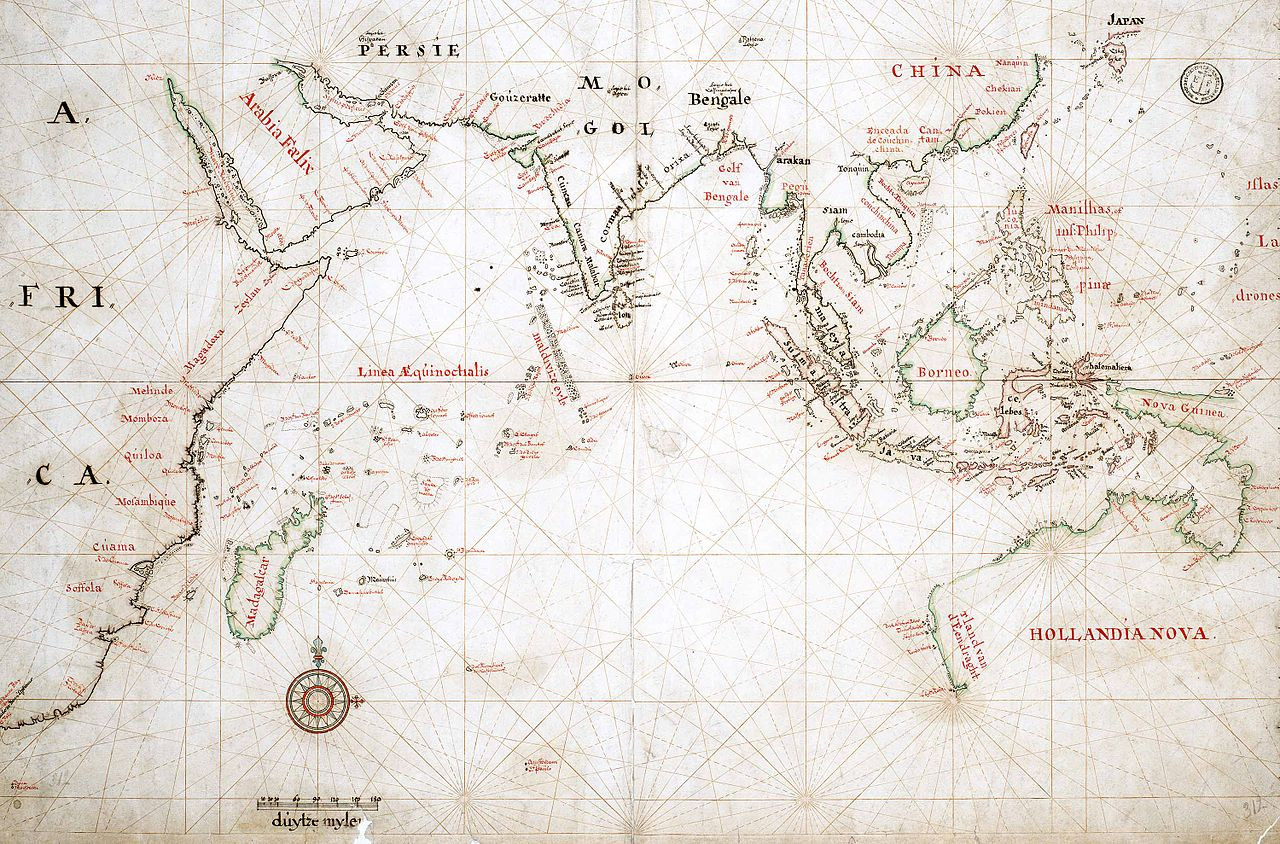 